АТАМЕКЕН3Тағзым/ Экологиялық білімді дамытқан ғалым-ұстазЭкология - жаңа ғылым, эколо-
гия пәні-жаңа пән, сондықтан оның
анықтамасы да, қағидалары да нақты бір
жүйеде емес. Сол себептен экология ту-
ралы жаңа еңбектер жазу, оқулықтар мен
оқу-әдістемелік құралдарды баспадан
шығару аса өзекті мөселе болып табыла-
ды. Сонымен қатар жазылған еңбектерді,
окулыктарды көпшілікке таныту да өте
қажет, өз уақытында атқаруды талап
ететін мәселе. Осыған орай әл-Фараби
атындағы Қазақ ұлттық университетінің
химия факультетінде 50 жылға таяу
қызмет атқарған, ерен еңбегімен есте
қалған, бүгінгі, күні арамызда жоқ, хи-
мия ғылымдарының докторы, профессор,
еліміздің инженерлік академиясының
академигі,        ■ Ресей	экологиялықакадемиясының корреспондент-мүшесі, педагогикалық білім беру халықаралық ғылым академиясының және халықаралық ғылым академиясының толық мүшесі Сармурзина Алма Ғайсақызын (1937-2009 гг.) еске алуды ұйғардық. Ол кісі тірі болғанда үстіміздегі жылдың наурыз ай-ында 75 жасқа келер еді.Алма Ғайсақызы 1937 жылы
дүниеге келген. Ол 1960 жылы Ленин-
град мемлекеттік университетінің химия
факультетін бітіріп, СМ. Киров атындағы
қазақ мемлекеттік университетінін хи-
мия факультетіне жолдама алады. 1967
жылы кандидаттық, ал 1981 жылы
докторлық диссертация қорғаганнан
бері осы факультетте аянбай еңбек ет-
кен. Үстаздық, тәлімгерлік қызметтермен
бірге	университеттің	қогамдықжұмыстарына        белсене	араласқан.Әрқашанда жүмысқа белсенді арала-сатын және жаңа идеялардың, жаңа іс-шаралардың көшбасшы жетекшісі ретінде көзге түсетін. Қатарынан 25 жыл кафедра меңгерушісі болып кызмет аткарганда білікті басшы, білімді ұстаз бола білді.Алма Ғайсақызы Сармурзинаның қызметі тек Қазақ мемлекеттік университетімен шектелмеді. «Қазақстан Республикасында экологиялық білім және тәрбие беру бағдарламасы» атты үкіметтік құжатты дайындау үшін 1999 жылдьщ қаңтарында қүрылған ғылыми-зерттеу ұйымның мүшесі болып, өте белсенді түрде кызмет атқарды. Жоғары оку орын-дарында типтік бағдарламалар дайындай-тын комиссияның және «Экологиялық білім және тәрбие беру концепциясы» жобасын дайындайтын топтың мүшесі болды. Сонымен қатар Орта Азиядағы регионалдык   экологиялық   орталықтың?і-іп\ле*т аті/яппкі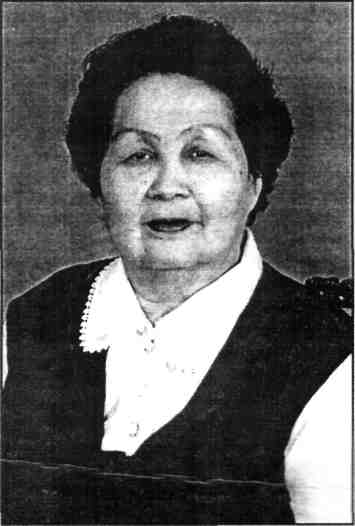 әртүрлі мекемелерде экологиялык бағытта қызмет атқаруда. Магистратура түлек-терінің қызметке сәтті орналасуының бірден-бір себебі оқу үдерісін дұрыс жолға қою және оқу жоспарындағы пәндерді орынды таңдай білу деп есептейміз. Бүл мәселелерді де прсфессор Алма Сармур-зина аскан шеберлікпен және бітіктілікпен шеше білді. Мысалы, «Экологиялык саясат және экодаму негіздері», «Экологиялық менеджмент», «Қалдықтарды басқару», «Экологиялык таза технологияларды жасауды ұйымдастыру» пәндерін игер-ген бітірушілерді өнеркәсіп мекемелері де, саяси үйымдар да, оку орындары да жұмысқа шақырып, олардын кызмет атқару кабілетіне дән риза болуда. Осы аталған магистратурзга университетгеп белгілі ғалымдарды (¥ҒА академигі, б.г.д., прсфессор Шигаева М.Х., ¥ҒА академигі, х.ғ.д., прсфессор Жұбанов К.А., б.г.д., про-фессор Толеуханов С.Т., ҚР Мемлекеттік сыйлығының лауреаты, техн. т.д., прсфес-сор Баешова А.Қ., х.г.д., профессор Су-лейменов И.Э., ф-м.г.д., профессор Серо-вайский С.Г. тағы басқа атакты ғалымдар) шақырып, дәріс беруді ұйымдастыру (оқытушылар тек химия факультетінің үстаздарымен шектелмеген) болашак экологтардың білімін шыңдай түсті және олардың білікті де, іскер маман болуының берік негізін қалады.Профессор Алма Сармурзинаның экологиялық білімді дамытуға бағыт-талған істері  мұнымен  шектелмеді. Хи-т<жжл	ітіпітпітотіи^й	Ллп^ІІІЯЬ-	«РІГТРПтопырақ химиясы және тегі биологиялық табиғи қосылыстардың химиясын зерттейтін объектілерді біріктіреді. Бірақ соңғы кезде экологиялык жағдайдың шиеленесуі, оның әлемнің көптеген аймақтарында кризиске айналуы және кеңінен жайылып, жаһандануы сол кешен-нен жаңа ғылыми пәннің бөлініп шығуына себеп болды. Бұл пән «экологиялык хи-мия» болып табылады.Экологиялық химия қоршаған ортадағы (экосферадағы) химиялык про-цестер мен химиялык әрекеттесулер жөне олардың салдарлары жөніндегі ғылым. Осы бастамалар республикамыздағы Біріккен Ұлттар Ұйымы жариялаған түрақты даму мүддесінде білім беруді іске асыру онжылдығының мақсаттарын іске асыруға кссылған үлес болып табы-латыны анық. Қазіргі таңда Қазакстан Республикасындағы жоғары оку орын-дарында «Экология» пәнінің орнына «Экология және түракты даму» пәні енгізілгені белгілі. Бір топ казакстанлык ғалымдар мен ұстаздар осы пәннің типтік бағдарламасын дайындап, оку орын-дарына ұсынды. Жергілікті жерлерде түракты даму мүддесінде білім беру -региондардың түракты дамуы туралы әрбір жеке адамның көзкарасын өзгертері анык. Түражты даму чгуддесщде білш беру әлемнін кауіпс-здігін, ■ач.ирят салауатты өмірін, адамзаттын даму мүмкіншіліктерін камтамасыз етуімен катар олардың тіршілігінің сапасын және білім алушыларднн сынм онлау кабілетін«Экология және т^ рактц ^ИДЖЯШЯМ және баска да біркатар экологиялык бағыттағы элективті пәндерді окытуда арбір жоғаргы «жу ориынын вхц іишши болуы тйс, бүж үстжиым ожытылжтыи пәннін жоғары ожу орыидары түлвтаашш мамандығымен тікелей баяжаныста бо-луын кадағалауы шарт. Осы ндеялар өз уакытында Алма Сармурзлнанын еңбектерінде орын алған еді. Ғалым, үстаз Алма Ғайсақызы Сармурзина 300-ден астам ғылыми жарияланымдардың, 25 авторлык куәліктердін. 15 оку күралдарынын және 30-дан астам оку-әдістемелік күралдардын авторы. Онын жетеюыілігшга 30 кандидаттык және 2 докторлык диссерта-ция коргалды.Алма Ғайсакызы Сармурзина Қазакстан Республикасының «Ерен еңбегі үшін», Ыбырай Алтынсарин атындағы медалдарға және «Қазақстан Республикасының еңбек сіңірген кайраткері» атағына. халыкаралык        катынастарды        дамы-болды. Сонымен қатар Орта Азиядағы регионалдық экологиялык орталықтың жұмысшы тобында қызмет атқарды.Химия пәнін экологияландыру, студенттерде экологиялық көзқарас, экологиялык мәдениет калыптастыру, сонымен қатар экологиялық ойлау кабілетін дамыту сияқты бағыттарды Қазақ үлттық университетінде алғаш ба-стап, дамытқан Алма Ғайсақызы бола-тын. Осыган дәлел химия факультетінде «Жас эколог» атты сырттай кешкі мек-теп ашып, бұл мектепке қаланың және облыстың жасөспірімдерін шақырып, оларға экологиялық тақырыптарда дәрістер беруді үйымдастырған, сонымен қатар «Жалпы университеттік пәнаралық магистратура» ашып, ссы магистратура-да барлық мамандыктардың түлектерін окытып, оларды әмбебеп маман ретінде дайындаған да осы Алма Ғайса қызы болды. Осы жұмыстардың бәрі сол кісінің бастауымен, басқаруымен іске асырылған болатын. Бүгінгі күні «Жас эколог» мектебінің түлектері «Экология», «Химия», «Биология» мамандықтарын таңдап, жоғары оқу орындарын бітіріп, белді мамандар болып, кызметке орнала-сып жатса, магистратура тулектері білім алуды жалғастыру мақсатында Рһ-док" торантураға тусуде. Ал басым көпшілігіэкологиялық білімді дамытуға бағыт-талған істері мұнымен шектелмеді. Хи-мия факультетінде болашак мектеп оқытушыларын, инженер-технологтарды, химик-зерттеушілерді дайындау көреген үстаздың назарынан тыс қалмады. «Хи-мияны экологияландыру» үранымен «Экологиялық химия», «Қоршаған орта химиясы», «Қоршаған орта мониторингі», «Өндірістік экология негіздері» сияқты пәндерді оқу жоспарына енгізуді үсынып, осы пәндердің бағдарламаларын жаса-уды окытушыларга тапсыру және олар-ды жүргізудің әдістемелерін жасау да Алма Ғайсакызының күзырында болды. Қазіргі күні үйреншікті болып кеткен бүл пөндер студенттердің ой өрісін да-мытуда, қоршаған ортаны аялау, сақтау, табиғи ресурстарды, энергия ресурстарын үнемдеу қажеттілігі туралы идеяларды қалыптастыруда орасан зор рөл атқарады. Осы идеяларды жалғастыру барысын-да қазіргі кезде химия және химиялык технологиялар факультетінде қоршаған ортадагы химиялык процестерін зерт-теуге бағытталған ғылыми пәндерді біріктіретін белгілі бір кешен калыптасты. Осы пәндердің барлығын жалпы түрде «Қоршаған орта химиясы» деп қарастыруға болады. Кеңінен қарастырғанда коршаған орта    химиясы    геохимия,    гидрохимия,және «Қазақстан Республикасының еңбек сіңірген қайраткері» атағына, халықаралык қатынастарды дамы-тып, нығайтқаны үшін Молдова Ғылым Академиясының медаліне ие болды. 2005 жылы өткізіліген «Экологиялық хи-мия-2005» атты халықаралық конферен-цияның халықаралык үйымдастыру коми-тетінің мүшесі ретінде Алма Сармурзинаға Италия, Германия, Ұлыбритания, АҚШ және ТМД елдерінің ғалымдарымен қатар экологиялық химия саласындағы жетістіктері үшін арнайы медаль тапсы-рылды.Міне, көзі тірі болғанда осындай білікті үстаз, белгілі ғалым-эколог, табиғаттың жанашыры, тәлімгер Алма Ғайсакызы Сармурзина биыл наурыз айының 29 жұлдызында 75 жасқа келер еді. Ол кісінің артында өшпес із ретінде шәкірттері және ғылыми еңбектері калды.Ажар БАЕШОВА,Әл-Фараби атындағы Қазақтынұлттык университетінін профессоры,техника гылымдарынын докторы,Қазақстан РеспубликасыМемлекеттік сыйлығынын лауреаты.Орынтай СҮЛЕЙМЕНОВА,Әл-Фараби атындағы Қазактыңұлттық университетінің профессоры,химия ғылымдарының